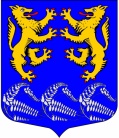 СОВЕТ ДЕПУТАТОВ                                              МУНИЦИПАЛЬНОГО ОБРАЗОВАНИЯ                                      «ЛЕСКОЛОВСКОЕ СЕЛЬСКОЕ ПОСЕЛЕНИЕ»                                ВСЕВОЛОЖСКОГО МУНИЦИПАЛЬНОГО РАЙОНА                                                        ЛЕНИНГРАДСКОЙ ОБЛАСТИ                                                               ЧЕТВЕРТОГО СОЗЫВА                                                                               РЕШЕНИЕ05.03.2022 г.                                                                                                    №7дер. Верхние ОселькиО результатах деятельности главы
муниципального образования «Лесколовское сельское  поселение»за 2021 годЗаслушав отчет главы муниципального образования за 2021 год, в соответствии с Федеральным законом от 06.10.2003 № 131-ФЗ «Об общих принципах организации местного самоуправления в Российской Федерации», Уставом МО «Лесколовское сельское  поселение» совет депутатов принялРЕШЕНИЕ:1. Принять отчет главы муниципального образования «Лесколовское сельское  поселение» Всеволожского муниципального района Ленинградской области за 2021 год к сведению согласно приложению.2. Признать деятельность главы муниципального образования и совета депутатов муниципального образования «Лесколовское сельское  поселение» Всеволожского муниципального района Ленинградской области за 2021 год удовлетворительной.3. Настоящее решение подлежит опубликованию в газете «Лесколовские вести».4. Решение вступает в силу после его опубликования.5. Контроль за исполнением данного решения возложить на постоянно действующую депутатскую комиссию по законности, правопорядку, общественной безопасности, гласности и вопросам местного самоуправления.Глава муниципального образования				             А.Л. МихеевПриложение к решениюот 05.03.2022 года №7 Отчет главы муниципального образования «Лесколовское сельское поселение» Всеволожского муниципального района Ленинградской областиза 2021 годУже  два года мы  живем  в  условиях  пандемии,  бросившей  вызов всем  сферам  нашей  жизнедеятельности. 2021 год был очередным годом по реализации планов развития муниципального образования «Лесколовское сельское  поселение», направленных на обеспечение жизнедеятельности граждан. Это прежде всего, содержание социальной сферы, обеспечение теплом, водо- газоснабжением, содержание и благоустройство дорог, участие в предупреждении и ликвидации последствий чрезвычайных ситуаций, обеспечение первичных мер пожарной безопасности, рациональное использование  бюджетных  средств.  Поэтому  весь  год  приходилось  работать  с  учетом  быстро  изменяющихся  условий,  корректировать  цели   и  находить  новые  пути  и  инструменты  для их  достижения.   Деятельность совета депутатовВ минувшем году, в условиях ограничений и общей экономической ситуации в стране, главной задачей органов местного самоуправления стало поддержание стабильности и сохранение вектора развития Лесколовского поселения. Для этого требуется не только тесное взаимодействие совета депутатов и администрации муниципалитета, но и постоянный конструктивный диалог с органами власти Всеволожского района, Правительством и Законодательным собранием Ленинградской области. Итоги выборов в парламент 47-го региона дают все основания быть уверенными, что и в новом созыве вопросам развития Лесколовского поселения будет уделяться внимание. Благодаря поддержке местных жителей сегодня интересы муниципального образования в ЗакСе представляют Алексей Николаевич Махотин, Владимир Викторович Сидоренко. Внимания заслуживают и результаты выборов в Государственную Думу. Депутатом от Всеволожского избирательного округа стала С. С. Журова. Она не понаслышке знакома с ситуацией на данной территории: регулярно посещает поселения района, имеет опыт работы в Законодательном собрании Ленинградской области. Еще одним важным событием для дальнейшего развития муниципального образования является Всероссийская перепись населения. Сведения, полученные в ходе нее, позволят органам власти всех уровней проводить более точную социально-экономическую политику. Для решения вопросов местного значения, входящих в полномочия представительного органа власти, депутатский корпус в отчетном периоде собирался восемь раз.В них, помимо докладчиков, принимали участие глава администрации муниципального образования, его заместитель, начальники секторов и специалисты, а также сотрудники подведомственных учреждений.Кроме выполнения своих основных обязанностей, депутатский корпус  участвовал в деятельности коллегиальных и рабочих органов администрации поселения. Продолжено конструктивное сотрудничество совета с различными государственными и муниципальными структурами и иными организациями. В 2021 году депутаты Лесколовского сельского поселения представляли интересы муниципального образования в представительном органе Всеволожского района, Муниципальной школы,  взаимодействовали с Ассоциацией «Совет муниципальных образований Ленинградской области».     Совместно с администрацией продолжена работа с политическими партиями и депутатами Законодательного собрания Ленинградской области по организации помощи в финансировании благоустройства объектов поселения. Хочу отдельно поблагодарить за помощь и поддержку наших инициатив депутатов Законодательного собрания Ленинградской области: Верниковского Александра Павловича,  Гайсина Руслана Радьевича.В течение года парламентарии участвовали в сходах граждан и публичных слушаниях, совещаниях, обходах территории и встречах специалистов администрации с жителями, в ходе которых высказывали свое мнение и поддерживали инициативы граждан. Из-за введенных ограничений муниципальные депутаты лично  смогли провести только 14 приемов. Но пообщаться с ними можно было не только лично. Они отвечали гражданам по телефону и письменно. В совет поступили 15 обращений. Из них 9 решены положительно, а те вопросы, которые находились вне полномочий представительного органа, направлены в местную администрацию, в организации регионального и федерального уровней.Деятельность главы муниципального образованияЗа отчетный период главой поселения проведено восемь очередных заседаний совета, а также два совместных заседания постоянно действующих депутатских комиссий.  В соответствии с Федеральным законом от 06.10.2003 № 131-ФЗ «Об общих принципах организации местного самоуправления в Российской Федерации» издано четыре постановления:  о назначении публичных слушаний по исполнению бюджета и по проекту бюджета на 2022год и на плановый период 2023 и 2024 годов. Проведены публичные по обсуждению проекта решения «О принятии Устава МО «Лесколовское сельское поселение» и проекта решения «О внесении изменений и дополнений в Устав муниципального образования МО «Лесколовское сельское поселение». Устав зарегистрирован в управлении Минюста РФ по Ленинградской области 09 июня 2021года. Выпущено также 32 распоряжения.  Инициирована разработка 12 проектов решений, направленных на совершенствование муниципальной правовой системы и создание условий для эффективной реализации администрацией возложенных на нее полномочий по решению вопросов местного значения. Среди них – -О принятии Устава МО «Лесколовское сельское поселение»;-О внесении изменений в Устав МО «Лесколовское сельское поселение»;- О внесении изменений в решение совета депутатов «Об организации деятельности старост сельских населенных пунктов и участия населения в осуществлении местного самоуправления в иных формах на частях территорий муниципального образования «Лесколовское сельское поселение». За подписью главы муниципального образования были подготовлено письмо в адрес комитета по дорожному хозяйству Ленинградской области о рассмотрении возможности проведения комплекса работ по переустройству остановки общественного транспорта в пос.ОселькиНа контроле главы муниципального образования находится исполнение наказов избирателей. Масштабные проекты – развитие инженерных сетей, благоустройство, повышение обеспеченности жителей объектами культуры и спорта – итог тесного взаимодействия с профильными комитетами правительства Ленинградской области и районной администрацией. Глава муниципального образования принимал участие в совещаниях губернатора Ленинградской области, заседаниях Законодательного собрания, оперативного штаба по борьбе с коронавирусом, взаимодействовал с Советом муниципальных образований Ленинградской области. Участвовал во встречах с жителями, проводил личный прием, отвечал на обращения граждан.Деятельность постоянно действующих депутатских комиссийВ совете депутатов работают четыре постоянно действующих депутатских комиссий:- комиссия по бюджету, предпринимательству, налогам, инвестициям и экономическому развитию, территориальному планированию, использованию земель и экологии -  председатель комиссии депутат Столяров Валерий Викторович;- комиссия по законности, правопорядку, общественной безопасности, гласности и вопросам местного самоуправления – председатель комиссии депутат Кириченко Лариса Владимировна;- комиссия по промышленности, строительству, собственности, транспорту, связи, сельскому хозяйству и жилищно-коммунальному хозяйству – председатель комиссии депутат Чулков Андрей Павлович; - комиссия по социальным вопросам, молодежной политике, культуре и спорту - председатель комиссии депутат Ринева Наталья Геннадьевна.   Отмечу, что именно результативность их работы является одним из главных показателей эффективности деятельности депутатского корпуса в целом. Являясь рабочим органом совета, комиссии отвечают за подготовку и экспертизу проектов решений, нормативных и ненормативных актов, контроль исполнения и содействие их реализации.      За отчетный период комиссии провели 2 совместных заседаний. Все вынесенные на них проекты прошли строгую проверку на соответствие Конституции Российской Федерации, федеральным и областным законам, Уставу муниципального образования и интересам местного населения: разработчиками были представлены развернутые отчеты по каждому документу. Говоря об итогах 2021 года, хочу сказать, что нам удалось обеспечить скоординированную работу представительной и исполнительной власти, мы смогли принять необходимые, на мой взгляд, достаточные меры нормативного характера для того, чтобы обеспечить дальнейшее развитие МО «Лесколовское сельское поселение».          Помимо депутатских комиссий, в представительном органе в соответствии с Уставом муниципального образования и Регламентом совета депутатов осуществляет свою деятельность депутатская фракция Всероссийской политической партии «ЕДИНАЯ РОССИЯ». Проекты решений, рассмотренные на комиссиях, дополнительно обсуждались депутатами на заседаниях фракции. В результате на совет выносились только одобренные проекты решений. Нормотворческая деятельность      В 2021 году совет депутатов принял 55 решений, направленных на повышение эффективности деятельности органов местного самоуправления и качества жизни в поселении. Основными инициаторами нормативных правовых актов являлись глава администрации, глава муниципального образования и депутаты. Ключевыми направлениями нормотворчества, как и прежде, были вопросы бюджетной и налоговой сфер, управления и распоряжения муниципальной собственностью, осуществления муниципального контроля, благоустройства, реализации гражданами права на участие в осуществлении местного самоуправления, а также совершенствование его основных положений.         Одним из основополагающих документов, принятых депутатским корпусом в 2021 году, стало решение о принятии Устава поселения. Именно он, являясь главным нормативным правовым актом, обладает высшей юридической силой в системе муниципальных правовых актов и определяет основные принципы и правила организации местного самоуправления.  Документ совершенствуется вместе с федеральным и областным законодательством. БюджетКлючевыми для развития муниципального образования, несомненно, являются решения по бюджету. Депутатский корпус уделяет особое внимание его составлению, исполнению и корректировке. Ведь от сбалансированности главного финансового документа и эффективного использования средств зависит благополучие поселения.Внесение изменений в бюджет на 2021 год позволило перенаправить средства, высвобожденные в результате экономии при проведении конкурсных процедур, и дополнительные субсидии, поступившее из бюджетов других уровней власти, на увеличение финансирования ряда мероприятий, включенных в муниципальные программы, а также расширить их перечень в соответствии с запросами местных жителей. Были увеличены расходы  на устройство пешеходных дорожек, ремонт детских площадок, озеленение территории и другие работы.Решение о бюджете муниципального образования на 2022 год и на плановый период 2023 и 2024 годов было принято на декабрьском заседании. Доходы на этот год запланированы в размере 113707,1 тыс. рублей  и расходы – 113707,1 тыс. рублей. Большая часть средств пойдет на реализацию 13 муниципальных программ. Как и отчет об исполнении бюджета, проект главного финансового документа прошел публичные слушания и проверку контрольно­счетного органа Всеволожского района.             Кроме того, в целях эффективной работы и использования бюджетных средств депутаты поддержали передачу отдельных полномочий администрации поселения Всеволожскому району на 2022 год:- О передаче полномочий администрации МО  «Всеволожский муниципальный район» по реализации прав граждан для участия в федеральных и региональных целевых программах на получение субсидий для приобретения (строительства) жилья на 2022 год;- О передаче полномочий по формированию и исполнению бюджета МО «Лесколовское сельское поселение» на 2022 год;- О передаче осуществления части полномочий по вопросу организации ритуальных услуг и содержанию мест захоронения на 2022 год;- О передаче части полномочий контрольно -  счетному органу МО «Всеволожский муниципальный район» на 2022 год.Управление и распоряжение муниципальной собственностьюЕще одним «кирпичиком» уверенного развития муниципалитета является эффективное управление муниципальным имуществом. С одной стороны, оно может приносить весомый доход в бюджет, с другой – являться одной из главных статей расходов.  Утверждено  Положение о порядке управления и распоряжения муниципальным имуществом муниципального образования «Лесколовское сельское поселение». Решением совета депутатов от 26.04.2021 №19 внесены изменения  в перечень автомобильных дорог общего пользования местного значения. На основании Федерального закона от 27.12.2019 N 485-ФЗ "О внесении изменений в Федеральный закон "О государственных и муниципальных унитарных предприятиях" и Федеральный закон "О защите конкуренции» согласовано решение о ликвидации муниципального унитарного предприятия «Осельковская компания».БлагоустройствоДля совершенствования формирования комфортной среды в поселении разработаны и утверждены Правила благоустройства и санитарного содержания территории муниципального образования. Документ учитывает нормы действующего законодательства, ГОСТы, СНиПы и СанПиНы. Правовой акт устанавливает требования к объектам и элементам благоустройства, их содержанию, уборке территории, проведению земляных работ, праздничному, декоративно-художественному световому оформлению населенных пунктов, содержанию животных, а также особые требования к доступной среде и формированию современной городской инфраструктуры. Правила обязательны для всех физических, юридических лиц и иных хозяйствующих субъектов, независимо от их организационно-правовой формы и формы собственности, осуществляющих свою деятельность в муниципальном образовании, а также иностранных граждан и лиц без гражданства, проживающих или временно находящихся на территории поселения. Муниципальный контроль           В отчетный период депутатским корпусом приняты новые положения  о муниципальном жилищном контроле, о муниципальном контроле в сфере благоустройства. Кроме того, впервые были рассмотрены и утверждены положения о муниципальном контроле за исполнением единой теплоснабжающей организацией обязательств по строительству, реконструкции и (или) модернизации объектов теплоснабжения и о муниципальном контроле на автомобильном транспорте и в дорожном хозяйстве в границах населенных пунктов. Ввиду исключения из полномочий органов местного самоуправления муниципального контроля за использованием и охраной недр при добыче общераспространенных полезных ископаемых, а также при строительстве подземных сооружений, не связанных с добычей полезных ископаемых, соответствующее положение, принятое советом в 2020 году, признано утратившим силу. Предметом контроля за исполнением единой теплоснабжающей организацией обязательств является соблюдение ею в процессе своей деятельности требований Федерального закона от 27.07.2010 № 190-ФЗ «О теплоснабжении» и принятых в соответствии с ним иных нормативных правовых актов, в том числе соответствие реализуемых мероприятий по строительству, реконструкции и (или) модернизации объектов схеме теплоснабжения. Контроль на автомобильном транспорте проводится в отношении физических и юридических лиц, индивидуальных предпринимателей. Предметом контроля выступает соблюдение ими обязательных требований к эксплуатации объектов дорожного сервиса, размещенных в полосах отвода и (или) придорожных полосах автомобильных дорог общего пользования местного значения; к осуществлению работ по капитальному ремонту, ремонту и содержанию таких дорог и искусственных дорожных сооружений на них. Для оценки результативности и эффективности деятельности контрольных органов по каждому виду муниципального контроля советом депутатов в феврале 2022 года утверждены ключевые показатели и их целевые значения, а также индикативные показатели.Участие граждан в осуществлении местного самоуправленияРазвитие самоуправленческого потенциала населения имеет большое значение для процветания муниципалитета. Участие граждан в вопросах местного значения позволяет органам власти принимать взвешенные решения по каждой отдельной территории. Благодаря сформированному институту старост, общественных советов и инициативных комиссий ежегодно в поселении реализуется множество проектов по благоустройству с привлечением софинансирования из бюджета Ленинградской области.В настоящее время в муниципальном образовании разработана объемная нормативная правовая база по данному направлению.  Были приняты решения об утверждении количественного состава и границ частей территорий поселения, где осуществляют свою деятельность старосты и общественные советы. Внесены новые нормы законодательства в положения о собраниях граждан, о порядке подготовки и проведения схода граждан, о порядке организации и осуществления территориального общественного самоуправления, об организации деятельности старост сельских населенных пунктов. Утверждено положение о порядке выдвижения, внесения, обсуждения, рассмотрения инициативных проектов, а также проведения их конкурсного отбора.Аудит правовых актовВсе проекты нормативных правовых актов перед рассмотрением на совете депутатов прошли внешнюю проверку Всеволожской городской прокуратуры и антикоррупционную экспертизу.           Проведенная инвентаризация системы действующих решений выявила ряд документов, потерявших свою актуальность и целесообразность использования в виду изменений в законодательстве. Они были признаны утратившими силу. В результате проверок на соответствие требованиям действующего законодательства Всеволожской городской прокуратурой в 2021 году был представлен 1 протест об устранении нарушений федерального законодательства. Данный протест был удовлетворен, внесены соответствующие изменения в решение.      В рамках реализации областного закона от 10 марта 2009 года № 17-оз «Об организации и ведении регистра муниципальных нормативных правовых актов Ленинградской области» нормативные правовые акты совета депутатов и администрации в установленный законом срок направлялись в областной регистр. Из направленных в Регистр муниципальных нормативных правовых актов отказов в регистрации не поступало.Гласность в работе совета депутатов        Представительный орган проводит политику открытости. Объявления о заседаниях, проекты и принятые правовые акты размещаются на сайте муниципального образования.       В результате постоянного и своевременного обновления информации на официальном сайте муниципального образования:- повышен уровень  информированности граждан о деятельности представительного органа муниципального образования;- организовано осуществление полномочий органами местного самоуправления муниципального образования  в режиме публичности, открытости, прозрачности для общественности, органов государственной власти.         Среди средств массовой информации необходимо отметить регулярный выход официального печатного издания - газеты «Лесколовские вести». Всего за 2021 год было выпущено 13 выпусков газеты.       Все решения  совета депутатов МО «Лесколовское сельское поселение», носящие и не носящие нормативный характер, своевременно подписаны  и, как уже отмечалось, все они были  своевременно опубликованы в газете муниципального образования «Лесколовские вести» и размещены на официальном  сайте нашего поселения.   Планы работы на 2022 год        Прежде всего, это разработка новых положений и порядков для повышения качества жизни в поселении, а также совершенствование действующей правовой базы.        Продолжение работы с областными и региональными властями по вопросам развития социальной, транспортной и инфраструктурной сфер муниципального образования.       Контроль исполнений обязательств местных органов власти.        Взаимодействие с депутатами ЗакСа по исполнению наказов местных жителей.          Надзор за эффективностью проводимой бюджетной политики и использования бюджетных средств в рамках муниципальных и инвестиционных программ. Включение в них новых проектов согласно потребностям местных жителей.       В 2022 году совет депутатов продолжит работу по исполнению наказов местных жителей. Внимание будет уделено всем сферам: ЖКХ, обустройству детских площадок, ремонту и содержанию дорог местного значения, работам по благоустройству, озеленению, уличному освещению и поддержанию порядка на территории поселения в целом.                                             Надеюсь, что достигнутый диалог с общественными организациями и активистами по вопросам местного значения и дальше будет проходить в конструктивном русле. Информация, поступающая во время встреч и приемов, позволяет нам корректировать свою работу и работу администрации поселения в соответствии с потребностями населения.  Именно тесный контакт с жителями позволяет органам власти принимать взвешенные решения по вопросам развития каждого отдельного населенного пункта и муниципального образования в целом.     Завершая свой доклад, я хотел бы выразить благодарность всем тем, кто помогал в решении вопросов жизни поселения, с которыми пришлось работать  совету депутатов и администрации, за взаимопонимание и взаимодействие: председателю Совета ветеранов – Середе Николай Петровичу, председателю общества инвалидов – Романовой Анне Владимировне, председателя инициативной комиссии – Попову Олегу Георгиевичу. Старостам –  Аверкиной Галине Николаевне, Барышниковой Наталье Николаевне, Рябковой Татьяне Алексеевне, Баранову Владимиру Евгеньевичу, Гагариной Ирине Александровне, Невзорову Никите Алексеевичу, Сучкову Виктору Николаевичу.  Председателям общественных советов – Захарову Василию Петровичу, Жуку Сергею Анатольевичу, Прокофьевой Елене Александровне.   В мае 2021 года на территории поселения организован  Лесколовский женсовет, который вошёл в состав Союза женщин России. Выражаю благодарность председателю женсовета Кириченко Ларисе Владимировне и заместителю Калиткиной Марии Владимировне.        От имени депутатов Лесколовского сельского поселения благодарю всех, кто вместе с нами принимал участие в разработке и совершенствовании местной правовой базы: Правительство Ленинградской области, депутатов Законодательного собрания, прокуратуру.        За всеми цифрами и результатами стоит повседневный труд людей, работающих на благо нашего поселения. В этой связи хочу поблагодарить депутатов, главу администрации Сазонова Александра Александровича и сотрудников администрации, работников муниципальных предприятий и учреждений, предпринимателей. Хочется сказать большое спасибо всем жителям муниципального образования за ваше понимание, за ваши советы, которые так порой необходимы нам, спасибо за то, что вы не остаетесь равнодушными и безразличными, помогаете решать наши общие проблемы, вносите свои предложения и коррективы. 